ПОСТАНОВЛЕНИЕот “ 16 “ __01___ 2018г. № 11а.  ХакуринохабльО признании итогов  аукциона по продаже муниципального имущества состоявшегося 15.01.2018 года        В соответствии с Федеральным законом от 21.12.2001г. № 178-ФЗ «О приватизации государственного и муниципального имущества», Постановлением Правительства РФ от 12.08.. № 585 «Об утверждении Положения об организации продажи государственного или муниципального имущества на аукционе и Положения об организации продажи находящихся в государственной или муниципальной собственности акций открытых акционерных обществ на специализированном аукционе» (с изменениями),   протоколами об итогах аукциона по  приватизации муниципального имущества» от 15.01.2018г., глава администрации МО «Шовгеновский район»,Постановил:Признать действительными  итоги аукциона, состоявшегося 15.01.2018 года, по продаже  следующего муниципального имущества:- автомобиля ГАЗ 31105, 2004 года выпуска, идентификационный номер ХТН31105041234859, двигатель  № *40620D*43099106*, кузов № 31105040024417, цвет кузова – буран – лот № 2;- автомобиль ВАЗ 21213, 2000 года выпуска, идентификационный номер ХТА21213011555909,  кузов № ХТА21213011555909, двигатель № 6544555, цвет кузова – белый - лот № 3;- автомобиль ВАЗ 21070, 1999 года выпуска, идентификационный номер ХТА210700Х1242374,  кузов № 1242374, двигатель № 5489391, цвет кузова – синий – лот № 4.2. Признать победителями аукциона по продаже муниципального имущества  указанного в п. 1 настоящего постановления:- Беданокова Валерия Аслановича предложившего наиболее высокую цену  за выставленное на аукцион имущество   в размере 26 000 руб. (двадцать шесть тысяч рублей) – по лоту № 2;- Уткина Виталия Александровича предложившего наиболее высокую цену  за выставленное на аукцион имущество   в размере 41 000 руб. (сорок одна тысяча рублей) – по лоту № 3;        - Дзыбову Зарину Хамедовну предложившую наиболее высокую цену  за выставленное на аукцион имущество   в размере 13500 руб. (тринадцать тысяч пятьсот рублей) – по лоту №4.3. Комитету имущественных отношений администрации МО «Шовгеновский район»:	- заключить договора купли-продажи муниципального имущества с победителями аукциона по продаже муниципального имущества в течение 5 рабочих дней с даты подведения итогов аукциона. - исключить из реестра казны МО «Шовгеновский район» приватизированные объекты.4. Контроль за исполнением настоящего постановления возложить на председателя Комитета имущественных отношений администрации МО «Шовгеновский район».5. Настоящее постановление вступает в силу с момента его подписания.Глава администрацииМО «Шовгеновский район»                                            	А.Д. МеретуковПроект вносит:Председатель Комитетаимущественных отношений		               	            Р.А. ОжевСогласовано:Управляющий делами администрации                               В.А. БеданоковНачальник отдела правовогои кадрового обеспечения			      М.М. АрдановаРЕСПУБЛИКА АДЫГЕЯАдминистрациямуниципального образования«Шовгеновский район»385440, а. Хакуринохабль,ул. Шовгенова, 9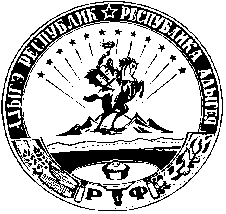 АДЫГЭ РЕСПУБЛИКМуниципальнэ образованиеу«Шэуджэн район»иадминистрацие385440, къ. Хьакурынэхьабл,ур. Шэуджэным ыцI, 9